CORRIERE MERCANTILE       19 settembre 2002PER I RAGAZZI ALL'AREA PIANACCIPlayStation 
sfida al CepIscrizioni aperte per il secondo torneo di Play Station al Cep di Prà.Gli organizzatori l’hanno chiamato "Campionato estivo", anche se l’ambientazione delle sfide sarà tutta invernale: i giovani amanti dei videogiochi competeranno su una virtuale pista da snowboard.I ragazzini e le ragazzine dai sei ai sedici anni si potranno iscrivere entro domani presso le sedi delle associazioni che hanno organizzato il torneo: il centro sociale Zenith e l'Area Pianacci. I locali rimarranno aperti dalle 15 alle 19 e l'iscrizione non costerà nulla. Per questa seconda edizione (la prima si è tenuta due anni fa) si prevede di superare il successo riscontrato con il torneo precedente: nel 2000 i partecipanti sono stati più di cinquanta, in questi giorni si punta a fare meglio.Ad ospitare la manifestazione saranno i locali del consorzio sportivo Pianacci. «Tempo permettendo - spiegano dallo Zenith - vorremmo che la manifestazione si tenesse all'aperto, nel campo sportivo. Le sfide non avverranno di fronte a un semplice televisore, ma collegheremo la Play Station a un megaschermo, così il pubblico potrà assistere con partecipazione».I ragazzini non staranno di fronte al televisore di casa in solitudine, ma giocheranno con alle spalle un pubblico. I videogiochi non saranno dell'ultima generazione: niente Play Station 2, insomma, i piccoli campioni della joy-pad si dovranno accontentare della prima versione della consolle. Due le sfide: tra le nevi e le acrobazie dello snowboard, oppure nel mondo spericolato delle piste di rally. Gli incontri si terranno a partire dalle 16,30 di mercoledì 25 settembre e di venerdì 27. La finale invece sarà in prima serata: alle 20,30 di sabato 28. Sono previsti premi per i primi tre classificati e abbondanti premi di consolazione. SERGIO CASALI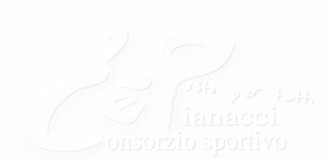 